Formularz nr 17b                                                                                                   Łódź, dnia …………………. OŚWIADCZENIE O REZYGNACJI Z UCZĘSZCZANIA NA LEKCJE 
ETYKIImię i nazwisko ucznia ...................................................................... Klasa ………Oświadczam, że syn/córka od dnia  …………………………………..  nie będzie uczęszczać  na lekcje etyki.Data ..............................................                 ………………………….……………………                                                                                                                         (podpisy rodziców) (wypełnić jeśli dotyczy) Oświadczenie rodziców W związku z rezygnacją z uczęszczania na lekcje etyki, proszę o zwalnianie mojego syna/córki z obecności w szkole w czasie w/w zajęć jeśli przypadają na pierwsze lub ostatnie lekcje w planie. Jednocześnie oświadczam, że biorę pełną odpowiedzialność za moje dziecko w tym czasie. Data ..............................................                     ………………………….……………………                                                                                                                          (podpis    rodzica) Data …………………………………                                ………………………………………………                                                                                                                       ( podpis wychowawcy)Data wykreślenia  z Librusa   ………………..                            …..………………………………….                                                                                                                      ( podpis osoby odpowiedzialnej)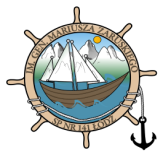 Szkoła Podstawowa nr 141 w ŁodziOświadczenie o rezygnacji z uczęszczania na lekcje  etyki